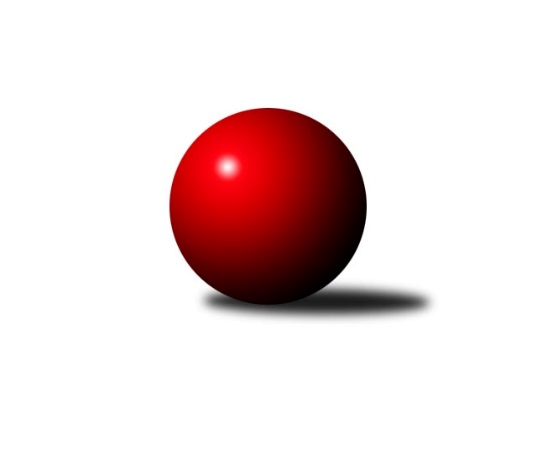 Č.1Ročník 2019/2020	24.5.2024 1.KLD C 2019/2020Statistika 1. kolaTabulka družstev:		družstvo	záp	výh	rem	proh	skore	sety	průměr	body	plné	dorážka	chyby	1.	TJ Sl. Kamenice nad Lipou	1	1	0	0	2 : 0 	(7.5 : 8.5)	1717	2	1126	591	16	2.	KK PSJ Jihlava	1	1	0	0	2 : 0 	(9.0 : 7.0)	1624	2	1093	531	13	3.	KK Hilton Sezimovo Ústí	1	1	0	0	2 : 0 	(5.0 : 7.0)	1616	2	1086	530	18	4.	TJ Jiskra Nová Bystřice	0	0	0	0	0 : 0 	(0.0 : 0.0)	0	0	0	0	0	5.	TJ Lokomotiva Č. Velenice	1	0	0	1	0 : 2 	(8.5 : 7.5)	1713	0	1135	578	19	6.	TJ Centropen Dačice	1	0	0	1	0 : 2 	(7.0 : 9.0)	1621	0	1078	543	17	7.	KK Lokomotiva Tábor	1	0	0	1	0 : 2 	(7.0 : 5.0)	1564	0	1049	515	27Tabulka doma:		družstvo	záp	výh	rem	proh	skore	sety	průměr	body	maximum	minimum	1.	KK Hilton Sezimovo Ústí	1	1	0	0	2 : 0 	(5.0 : 7.0)	1616	2	1616	1616	2.	TJ Sl. Kamenice nad Lipou	0	0	0	0	0 : 0 	(0.0 : 0.0)	0	0	0	0	3.	KK PSJ Jihlava	0	0	0	0	0 : 0 	(0.0 : 0.0)	0	0	0	0	4.	KK Lokomotiva Tábor	0	0	0	0	0 : 0 	(0.0 : 0.0)	0	0	0	0	5.	TJ Jiskra Nová Bystřice	0	0	0	0	0 : 0 	(0.0 : 0.0)	0	0	0	0	6.	TJ Lokomotiva Č. Velenice	1	0	0	1	0 : 2 	(8.5 : 7.5)	1713	0	1713	1713	7.	TJ Centropen Dačice	1	0	0	1	0 : 2 	(7.0 : 9.0)	1621	0	1621	1621Tabulka venku:		družstvo	záp	výh	rem	proh	skore	sety	průměr	body	maximum	minimum	1.	TJ Sl. Kamenice nad Lipou	1	1	0	0	2 : 0 	(7.5 : 8.5)	1717	2	1717	1717	2.	KK PSJ Jihlava	1	1	0	0	2 : 0 	(9.0 : 7.0)	1624	2	1624	1624	3.	KK Hilton Sezimovo Ústí	0	0	0	0	0 : 0 	(0.0 : 0.0)	0	0	0	0	4.	TJ Jiskra Nová Bystřice	0	0	0	0	0 : 0 	(0.0 : 0.0)	0	0	0	0	5.	TJ Centropen Dačice	0	0	0	0	0 : 0 	(0.0 : 0.0)	0	0	0	0	6.	TJ Lokomotiva Č. Velenice	0	0	0	0	0 : 0 	(0.0 : 0.0)	0	0	0	0	7.	KK Lokomotiva Tábor	1	0	0	1	0 : 2 	(7.0 : 5.0)	1564	0	1564	1564Tabulka podzimní části:		družstvo	záp	výh	rem	proh	skore	sety	průměr	body	doma	venku	1.	TJ Sl. Kamenice nad Lipou	1	1	0	0	2 : 0 	(7.5 : 8.5)	1717	2 	0 	0 	0 	1 	0 	0	2.	KK PSJ Jihlava	1	1	0	0	2 : 0 	(9.0 : 7.0)	1624	2 	0 	0 	0 	1 	0 	0	3.	KK Hilton Sezimovo Ústí	1	1	0	0	2 : 0 	(5.0 : 7.0)	1616	2 	1 	0 	0 	0 	0 	0	4.	TJ Jiskra Nová Bystřice	0	0	0	0	0 : 0 	(0.0 : 0.0)	0	0 	0 	0 	0 	0 	0 	0	5.	TJ Lokomotiva Č. Velenice	1	0	0	1	0 : 2 	(8.5 : 7.5)	1713	0 	0 	0 	1 	0 	0 	0	6.	TJ Centropen Dačice	1	0	0	1	0 : 2 	(7.0 : 9.0)	1621	0 	0 	0 	1 	0 	0 	0	7.	KK Lokomotiva Tábor	1	0	0	1	0 : 2 	(7.0 : 5.0)	1564	0 	0 	0 	0 	0 	0 	1Tabulka jarní části:		družstvo	záp	výh	rem	proh	skore	sety	průměr	body	doma	venku	1.	KK Hilton Sezimovo Ústí	0	0	0	0	0 : 0 	(0.0 : 0.0)	0	0 	0 	0 	0 	0 	0 	0 	2.	TJ Lokomotiva Č. Velenice	0	0	0	0	0 : 0 	(0.0 : 0.0)	0	0 	0 	0 	0 	0 	0 	0 	3.	TJ Sl. Kamenice nad Lipou	0	0	0	0	0 : 0 	(0.0 : 0.0)	0	0 	0 	0 	0 	0 	0 	0 	4.	KK Lokomotiva Tábor	0	0	0	0	0 : 0 	(0.0 : 0.0)	0	0 	0 	0 	0 	0 	0 	0 	5.	TJ Centropen Dačice	0	0	0	0	0 : 0 	(0.0 : 0.0)	0	0 	0 	0 	0 	0 	0 	0 	6.	TJ Jiskra Nová Bystřice	0	0	0	0	0 : 0 	(0.0 : 0.0)	0	0 	0 	0 	0 	0 	0 	0 	7.	KK PSJ Jihlava	0	0	0	0	0 : 0 	(0.0 : 0.0)	0	0 	0 	0 	0 	0 	0 	0 Zisk bodů pro družstvo:		jméno hráče	družstvo	body	zápasy	v %	dílčí body	sety	v %	1.	Matyáš Stránský 	KK PSJ Jihlava 	2	/	1	(100%)		/		(%)	2.	Martin Hlaváč 	KK Lokomotiva Tábor 	2	/	1	(100%)		/		(%)	3.	Jan Novák 	KK Hilton Sezimovo Ústí  	2	/	1	(100%)		/		(%)	4.	Lukáš Dúška 	TJ Sl. Kamenice nad Lipou 	2	/	1	(100%)		/		(%)	5.	Lukáš Novák 	KK PSJ Jihlava 	2	/	1	(100%)		/		(%)	6.	Klára Křížová 	TJ Centropen Dačice 	2	/	1	(100%)		/		(%)	7.	Martin Jinda 	KK Lokomotiva Tábor 	2	/	1	(100%)		/		(%)	8.	Jiří Novotný 	TJ Lokomotiva Č. Velenice 	2	/	1	(100%)		/		(%)	9.	David Holý 	TJ Lokomotiva Č. Velenice 	2	/	1	(100%)		/		(%)	10.	Jaroslav Nedoma 	KK PSJ Jihlava 	2	/	1	(100%)		/		(%)	11.	Jan Škrampal 	TJ Sl. Kamenice nad Lipou 	2	/	1	(100%)		/		(%)	12.	Anna Večeřová 	TJ Lokomotiva Č. Velenice 	0	/	1	(0%)		/		(%)	13.	Jan Neuvirt 	TJ Centropen Dačice 	0	/	1	(0%)		/		(%)	14.	David Schober ml.	TJ Sl. Kamenice nad Lipou 	0	/	1	(0%)		/		(%)	15.	Lukáš Holý 	TJ Lokomotiva Č. Velenice 	0	/	1	(0%)		/		(%)	16.	Barbora Švédová 	TJ Sl. Kamenice nad Lipou 	0	/	1	(0%)		/		(%)	17.	Patrik Berka 	KK Hilton Sezimovo Ústí  	0	/	1	(0%)		/		(%)	18.	Jakub Stuchlík 	TJ Centropen Dačice 	0	/	1	(0%)		/		(%)	19.	Martin Čopák 	KK PSJ Jihlava 	0	/	1	(0%)		/		(%)	20.	Thea Petrů 	KK Hilton Sezimovo Ústí  	0	/	1	(0%)		/		(%)	21.	Veronika Brtníková 	TJ Centropen Dačice 	0	/	1	(0%)		/		(%)	22.	Šárka Aujezdská 	KK Lokomotiva Tábor 	0	/	1	(0%)		/		(%)Průměry na kuželnách:		kuželna	průměr	plné	dorážka	chyby	výkon na hráče	1.	České Velenice, 1-4	1715	1130	584	17.5	(428.8)	2.	TJ Centropen Dačice, 1-4	1622	1085	537	15.0	(405.6)	3.	Sezimovo Ústí, 1-2	1590	1067	522	22.5	(397.5)Nejlepší výkony na kuželnách:České Velenice, 1-4TJ Sl. Kamenice nad Lipou	1717	1. kolo	Jiří Novotný 	TJ Lokomotiva Č. Velenice	593	1. koloTJ Lokomotiva Č. Velenice	1713	1. kolo	Lukáš Dúška 	TJ Sl. Kamenice nad Lipou	592	1. kolo		. kolo	David Holý 	TJ Lokomotiva Č. Velenice	566	1. kolo		. kolo	David Schober ml.	TJ Sl. Kamenice nad Lipou	564	1. kolo		. kolo	Jan Škrampal 	TJ Sl. Kamenice nad Lipou	561	1. kolo		. kolo	Anna Večeřová 	TJ Lokomotiva Č. Velenice	554	1. kolo		. kolo	Lukáš Holý 	TJ Lokomotiva Č. Velenice	541	1. kolo		. kolo	Barbora Švédová 	TJ Sl. Kamenice nad Lipou	525	1. koloTJ Centropen Dačice, 1-4KK PSJ Jihlava	1624	1. kolo	Klára Křížová 	TJ Centropen Dačice	567	1. koloTJ Centropen Dačice	1621	1. kolo	Lukáš Novák 	KK PSJ Jihlava	563	1. kolo		. kolo	Jaroslav Nedoma 	KK PSJ Jihlava	533	1. kolo		. kolo	Matyáš Stránský 	KK PSJ Jihlava	528	1. kolo		. kolo	Jan Neuvirt 	TJ Centropen Dačice	527	1. kolo		. kolo	Jakub Stuchlík 	TJ Centropen Dačice	527	1. kolo		. kolo	Martin Čopák 	KK PSJ Jihlava	522	1. kolo		. kolo	Veronika Brtníková 	TJ Centropen Dačice	513	1. koloSezimovo Ústí, 1-2KK Hilton Sezimovo Ústí 	1616	1. kolo	Patrik Berka 	KK Hilton Sezimovo Ústí 	568	1. koloKK Lokomotiva Tábor	1564	1. kolo	Martin Jinda 	KK Lokomotiva Tábor	559	1. kolo		. kolo	Martin Hlaváč 	KK Lokomotiva Tábor	533	1. kolo		. kolo	Jan Novák 	KK Hilton Sezimovo Ústí 	526	1. kolo		. kolo	Thea Petrů 	KK Hilton Sezimovo Ústí 	522	1. kolo		. kolo	Šárka Aujezdská 	KK Lokomotiva Tábor	472	1. koloČetnost výsledků:	2.0 : 0.0	1x	0.0 : 2.0	2x